Universidad de Buenos Aires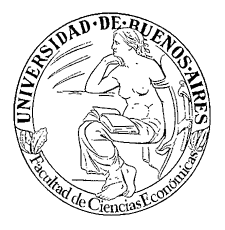 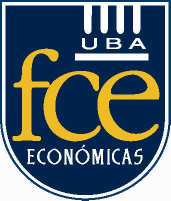 Facultad de Ciencias Económicas
Secretaría de Relaciones Académicas InternacionalesFormulario de Inscripción - Programa de Movilidad Académica FCEUNIVERSIDAD DE DESTINOMe comprometo a comunicar de modo inmediato a esta Secretaría, si por algún motivo no pudierarealizar el Programa de Intercambio Estudiantil.Doy mi consentimiento a esta Secretaría para brindar mi contacto de email a otros estudiantes que lo requieran, con el único fin de realizar consultas sobre la experiencia en el exterior.                                                                                            Firma: _________________________                                                                                            Aclaración: ______________________ApellidoNombreFecha de NacimientoNacionalidadNº de RegistroNº de DNICarreraTeléfonoE-mailContacto en Caso de Emergencia (Mail y Teléfono de un familiar)OpciónUNIVERSIDADAÑOSEMESTRE12